蛋雞場申請自評表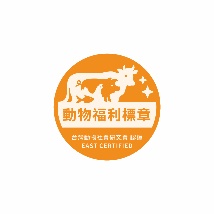 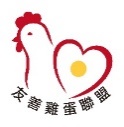 填表日期:     年     月      日    牧場名稱：                           牧場地址：                                                               通訊地址：                                                               負責人：                         聯絡電話:                            聯絡人：                         聯絡電話：                            畜牧場登記：                營運年數：           尚未開始飼養：□飼養類型（已開始或預計飼養）：□室內平飼           羽 □放牧         羽 □有機放牧         羽，全場轉型：□是，否□，尚有籠飼        棟       羽室內禽舍數：      楝，禽舍類型：□開放/□密閉/□水簾溫控/□負壓禽舍內墊料材質：             厚度:           多久更換：             若進中雞，中雞是否為籠飼，□是   □否  是否剪喙：□是□否 /剪喙日齡:      日 /剪喙方式: □燒烙□燒灼□雷射  飼料來源/廠商：             原料：              額外添加：                                                         疫苗施打種類(應請種雞及中雞場提供)：                                                                          計畫淘汰周齡：           (周)； 淘汰蛋雞去向：                                                            是否採統進統出管理  □是  □否農場管理記錄是否詳實： □各項飼養紀錄                                         洗選方式：□有/洗選場，                 □否/清潔方式                  經銷方式：□自銷：         □委銷/蛋商：              □通路：                      自有品牌及末端售價：                           ，           入盒裝，                  元/盒                              ，           斤/裝 ，                  元/箱包裝上是否清楚標示屬於何種生產系統(放牧、平飼）:□是      □否   
★(小提醒，若沒標示則違反食品安全管理法第二十五條)未來發展：潛在擴廠、增加羽數之能力說明：室內禽舍尺寸及飼養資訊（每棟）：室內禽舍棲架與巢箱設置戶外活動空間資訊（限放牧系統填寫）禽舍飼料槽及飲水器資訊食品安全自我檢驗要求，最近一次送檢時間為：                           ，送檢內容是否包含：無，有，動物用藥檢驗，附上檢驗證明文件無，有，微生物檢驗，附上檢驗證明文件無，有，重金屬檢驗，附上檢驗證明文件檢附牧場平面圖（如無請自行手繪簡易配置圖）檢附牧場現況照片：牧場相關設施照片：(已提供請在空格打勾)畜牧場入口   禽舍外觀（正面及兩側）  飼料及飲水設備儲藏禽舍室內環境 禽舍地面及墊料現況      棲架正面、側面飲水糟       飼料糟                  巢箱外觀，巢箱地面禽舍通風及溫度控管設備 禽舍燈光情形  傷病雞隻隔離區飼養現況照片：(已提供請在空格打勾)母雞飼養現況整體照片   部份母雞特寫照片棟數長(公尺)寬(公尺)高(公尺)飼養羽數蛋雞品種進雞日期進雞日齡產蛋率日/顆最多不超過9隻/M2棟1(範例)21.65.83.31300白毛黑點107.3.149天9008棟數飼養羽數棲架尺寸至少每隻15cm棲架巢箱尺寸每7隻/巢箱或120隻/M2棟1(範例)13008.5條x長2670cm17cm/隻長76cm宽26cm共66個 100隻/M2場數坪數或M放牧羽數放牧密度6隻/M2戶外通道宽100高45cm遮蔽是否充足（樹或棚架等）圍籬、安全設施（範例）975.885 M213002/m2W150 H90植樹約3/1範圍鐵網圍籬棟數飼料器型式飼料線總長至少每隻3.8公分巢箱尺寸每7隻/巢箱或120隻/M2(範例)線型飼料槽單側/雙側總長XXX公分3.8cm/隻長76cm宽26cm共66個 100隻/M2(範例)圓型飼料槽直徑*3.14cm*數量總長XXX 3.8cm/隻